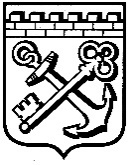 КОМИТЕТ ГРАДОСТРОИТЕЛЬНОЙ ПОЛИТИКИ
ЛЕНИНГРАДСКОЙ ОБЛАСТИПРИКАЗот ______________________  № ____О внесении изменений в приказ Комитета градостроительной политики Ленинградской области от 9 сентября 2020 года № 50«Об утверждении Административного регламента предоставления Комитетом градостроительной политики Ленинградской области государственной услуги по принятию решений о подготовке документации по планировке территории, подготовка которой осуществляется для размещения объектов, указанных в частях 4, 4.1 и 5 - 5.2 статьи 45 Градостроительного кодекса Российской Федерации, на основании решений органов местного самоуправления или органа исполнительной власти Ленинградской области, уполномоченного Правительством Ленинградской области на осуществление полномочий органов местного самоуправления в области градостроительной деятельности»	Приказываю:	Внести в приказ Комитета градостроительной политики Ленинградской области от 9 сентября 2020 года № 50 «Об утверждении Административного регламента предоставления Комитетом градостроительной политики Ленинградской области государственной услуги по принятию решений о подготовке документации по планировке территории, подготовка которой осуществляется для размещения объектов, указанных в частях 4, 4.1 и 5 - 5.2 статьи 45 Градостроительного кодекса Российской Федерации, на основании решений органов местного самоуправления или органа исполнительной власти Ленинградской области, уполномоченного Правительством Ленинградской области на осуществление полномочий органов местного самоуправления в области градостроительной деятельности» следующие изменения:В пункте 3 слова «3. Заместителю председателя Комитета:» заменить словами «3. Заместителю председателя Комитета – начальнику отдела реализации документов территориального планирования:»;В Административном регламенте предоставления Комитетом градостроительной политики Ленинградской области государственной услуги по принятию решений о подготовке документации по планировке территории, подготовка которой осуществляется для размещения объектов, указанных в частях 4, 4.1 и 5 - 5.2 статьи 45 Градостроительного кодекса Российской Федерации, на основании решений органов местного самоуправления или органа исполнительной власти Ленинградской области, уполномоченного Правительством Ленинградской области на осуществление полномочий органов местного самоуправления в области градостроительной деятельности (приложение):абзац 3 пункта 1.2 изложить в следующей редакции: «Государственная услуга не предоставляется лицам, указанным в части 1.1 статьи 45 Градостроительного кодекса Российской Федерации, решения о подготовке документации по планировке территории которыми принимаются самостоятельно.»;абзацы 4-8 пункта 1.2 исключить;в подпункте «а» подпункта 2 пункта 3.1.3 слова «заместителю председателя Комитета» заменить словами «заместителю председателя Комитета – начальнику отдела реализации документов территориального планирования (далее – заместитель председателя Комитета)»;подпункт 1 пункта 2.6 изложить в следующей редакции: «1) заявление о предоставлении государственной услуги по форме согласно приложению к настоящему регламенту, содержащие согласие на обработку персональных данных (к комплекту документов приобщается оригинал документа);»;подпункт 9 пункта 2.6 изложить в следующей редакции: «9) схема прохождения трассы линейного объекта в масштабе, позволяющем обеспечить читаемость и наглядность отображаемой информации (в случае подготовки документации, предусматривающей размещение линейного объекта)», выполненная в системе координат, используемой для ведения Единого государственного реестра недвижимости (представляется в формате .dwg или .mid, .mif).»;в подпункте «а» пункта 2.6.1 слова «не менее 150 dpi» заменить словами «не менее 400 dpi»;в подпункте 3 пункта 2.10 слова «несоответствие представленных документов требованиям, предусмотренным пунктом 2.6 настоящего регламента» заменить словами «несоответствие представленных документов требованиям, предусмотренным пунктами 2.6, 2.6.1 настоящего регламента»;пункт 2.10 дополнить подпунктом 13 следующего содержания: «13) наличие в документах, указанных в пунктах 2.6, 2.7 настоящего регламента, противоречивых сведений.»;в подпункте «д» подпункта 2 пункта 3.1.3 слова «д) Исполнитель при получении письменных замечаний заместителя председателя Комитета в течение 1 рабочего дня осуществляет доработку результата услуги в соответствии с замечаниями заместителя председателя Комитета и в тот же день повторно направляет результат услуги заместителю председателя Комитета посредством СЭД ЛО;» исключить;дополнить подпункт 2 пункта 3.1.3 подпунктом д1) следующего содержания: «д1) Исполнитель при получении письменных замечаний заместителя председателя Комитета в течение 1 рабочего дня осуществляет доработку результата услуги в соответствии с замечаниями заместителя председателя Комитета и в тот же день повторно направляет результат услуги заместителю председателя Комитета посредством СЭД ЛО;»;в тексте Административного регламента слова «3.1.3. Выдача (направление) результата предоставления государственной услуги.» заменить словами «3.1.4. Выдача (направление) результата предоставления государственной услуги.».Председатель Комитетаградостроительной политикиЛенинградской области							И. Кулаков